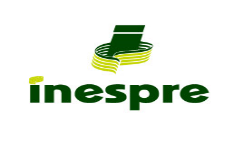 . Elaboración: Departamento de Planificación y Desarrollo.Santo Domingo, D.N.ABRIL 2024INSTITUTO DE ESTABILIZACIÓN DE PRECIOS (INESPRE)Servicios GeneralesGráfico 1. República Dominicana: Cantidad de canalesrealizados por mes, según tipo de canal, 2024.Fuente: Elaboración propia con datos de la Dirección de Gestión de Programas.Tabla 1. República Dominicana: Cantidad de canales Realizados por mes, según tipo de canal, 2024.Fuente: Elaboración propia con datos de la Dirección de Gestión de Programas.Nota: En la tabla y gráfico anterior, está el total de ferias agropecuarias realizadas por el INESPRE y aquellas en las que fungió como invitado.Ciudadanos Beneficiados por tipo de canalGráfico 2. República Dominicana: Cantidad de ciudadanos beneficiados por mes, según tipos de canales, primer trimestre del 2024.Fuente: Elaboración propia con datos de la Dirección de Gestión de Programas.Tabla 2. República Dominicana: Cantidad de ciudadanos Beneficiados por mes, según tipo de canal, primer trimestre del 2024.Fuente: Elaboración propia con datos de la Dirección de Gestión de Programas.Nota: En la tabla y gráfico anterior, está el total de beneficiarios de las ferias agropecuarias realizadas por el INESPRE y aquellas en las que fungió como invitado. Bodegas Móviles por provinciasTabla 3. República Dominicana: Cantidad de Bodegas Móvilesrealizadas por mes, según provincia, primer trimestre del 2024.Fuente: Elaboración propia con datos de la Dirección de Gestión de Programas.Mercados de Productores por provinciasTabla 4. República Dominicana: Cantidad de Mercados de Productores realizados por mes, según provincia, primer trimestre del 2024.Fuente: Elaboración propia con datos de la Dirección de Gestión de Programas.Ferias Agropecuarias por provinciasTabla 5. República Dominicana: Cantidad de Ferias Agropecuarias realizadas por mes, según provincia, primer trimestre del 2024.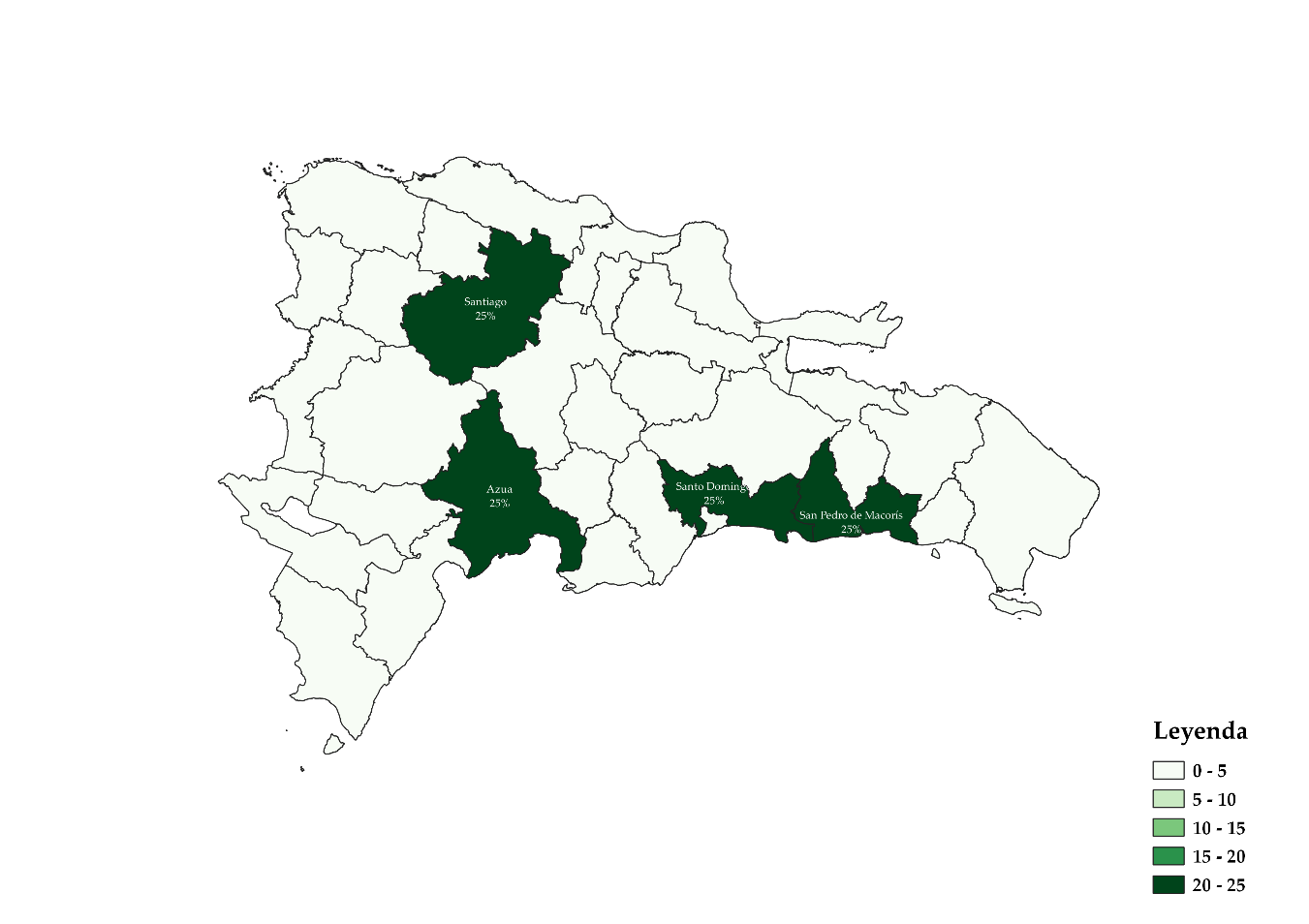 Fuente: Elaboración propia con datos de la Dirección de Gestión de Programas.Productores BeneficiadosGráfico 3. República Dominicana: Cantidad de productores beneficiados de los canales de comercialización por mes, primer trimestre del 2024.Tabla 6. República Dominicana: Cantidad de productoresbeneficiados de los canales de comercialización por mes, primer trimestre del 2024.Fuente: Elaboración propia con datos de la Dirección de Comercialización.Capacitaciones Impartidas a los Productores Agropecuarios Tabla 7. República Dominicana: Talleres de capacitación por mes, según tema, primer trimestre del 2024.Fuente: Elaboración propia con datos de la DirecciónAgropecuaria, Normas y Tecnología Alimentaria.Tabla 8. República Dominicana: Productoresbeneficiados por mes, según capacitación, primer trimestre del 2024.Fuente: Elaboración propia con datos de la Dirección Agropecuaria, Normas y Tecnología Alimentaria.___________________________                                                   _________________________Revisado por:                                                                                   Aprobado por:Albania Díaz López                                                                       Ing. Osvaldo Erazo BáezEncargada de la División de PPP                                                    Enc. de Planificación y DesarrolloTipos de CanalesEneroFebreroMarzoTotalTotal7736004211,794Bodegas Móviles39722816641Mercados de Productores3763714041,151Ferias Agropecuarias0112Tipos de CanalesEneroFebreroMarzoTotalTotal665,350879,200746,2002,290,750Bodegas Móviles138,95079,8005,600224,350Mercados de Productores526,400519,400565,6001,611,400Ferias Agropecuarias0280,000175,000455,000ProvinciaRegiónEneroFebreroMarzoTotalTOTALTOTAL39722816641Distrito NacionalGran Santo Domingo60471108Santo DomingoGran Santo Domingo87672156Monseñor NouelRegión Norte4307La VegaRegión Norte4206SantiagoRegión Norte89623EspaillatRegión Norte207027DuarteRegión Norte140014María Trinidad SánchezRegión Norte151420SamanáRegión Norte1001Hermanas MirabalRegión Norte0707Sánchez RamírezRegión Norte130013Puerto PlataRegión Norte194023Santiago RodríguezRegión Norte0505ValverdeRegión Norte1607MontecristiRegión Norte5005DajabónRegión Norte121013San CristóbalRegión Sur105116PeraviaRegión Sur146121AzuaRegión Sur143017San José de OcoaRegión Sur7007BarahonaRegión Sur6208BahorucoRegión Sur110011IndependenciaRegión Sur8008PedernalesRegión Sur0000San JuanRegión Sur712019Elías PiñaRegión Sur110011La RomanaRegión Este126018San Pedro de MacorísRegión Este914124El SeiboRegión Este66012La AltagraciaRegión Este120012Monte PlataRegión Este120012Hato MayorRegión Este55010ProvinciaRegiónEneroFebreroMarzoTotalTOTALTOTAL3763714041,151Distrito NacionalGran Santo Domingo0000Santo DomingoGran Santo Domingo646467195Monseñor NouelRegión Norte88824La VegaRegión Norte20202161SantiagoRegión Norte20202262EspaillatRegión Norte48517DuarteRegión Norte1281333María Trinidad SánchezRegión Norte88925SamanáRegión Norte44513Hermanas MirabalRegión Norte87924Sánchez RamírezRegión Norte16151647Puerto PlataRegión Norte98825Santiago RodríguezRegión Norte44412ValverdeRegión Norte44614MontecristiRegión Norte44513DajabónRegión Norte44513San CristóbalRegión Sur28273186PeraviaRegión Sur10101030AzuaRegión Sur12111336San José de OcoaRegión Sur88925BarahonaRegión Sur88824BahorucoRegión Sur44513IndependenciaRegión Sur44513PedernalesRegión Sur44513San JuanRegión Sur20202161Elías PiñaRegión Sur44513La RomanaRegión Este16161648San Pedro de MacorísRegión Este16161648El SeiboRegión Este16161850La AltagraciaRegión Este16161648Monte PlataRegión Este88925Hato MayorRegión Este12121337Isla SaonaRegión Este1113ProvinciaRegiónEneroFebreroMarzoTotalTOTALTOTAL0112Distrito NacionalGran Santo Domingo0011Santo DomingoGran Santo Domingo0000Monseñor NouelRegión Norte0000La VegaRegión Norte0000SantiagoRegión Norte0000EspaillatRegión Norte0000DuarteRegión Norte0000María Trinidad SánchezRegión Norte0000SamanáRegión Norte0000Hermanas MirabalRegión Norte0000Sánchez RamírezRegión Norte0000Puerto PlataRegión Norte0000Santiago RodríguezRegión Norte0000ValverdeRegión Norte0000MontecristiRegión Norte0000DajabónRegión Norte0000San CristóbalRegión Sur0000PeraviaRegión Sur0000AzuaRegión Sur0101San José de OcoaRegión Sur0000BarahonaRegión Sur0000BahorucoRegión Sur0000IndependenciaRegión Sur0000PedernalesRegión Sur0000San JuanRegión Sur0000Elías PiñaRegión Sur0000La RomanaRegión Este0000San Pedro de MacorísRegión Este0000El SeiboRegión Este0000La AltagraciaRegión Este0000Monte PlataRegión Este0000Hato MayorRegión Este0000DescripciónEneroFebreroMarzoTotalProductores beneficiados250250240740TalleresEneroFebreroMarzoTotalTotal0134Talleres de capacitación a Asociaciones y/o Cooperativas de Pequeños y Medianos Productores Agropecuarios en Estándares de Calidad e Inocuidad y Comercialización.0022Talleres de capacitación a Asociaciones y/o Cooperativas de Pequeños y Medianos Productores Agropecuarios en Manejo de Post Cosecha.0011Talleres de capacitación a Asociaciones y/o Cooperativas de Pequeños y Medianos Productores Agropecuarios en Buenas Prácticas de Manipulación de Productos Agrícolas y Cárnicos.0101Talleres exclusivos para encuentros regionales.0000ProductoresEneroFebreroMarzoTotalTotal033119152Productores capacitados en Estándares de Calidad e Inocuidad y Comercialización.008080Productores capacitados en Manejo de Post Cosecha.003939Productores capacitados en Buenas Prácticas de Manipulación de Productos Agrícolas y Cárnicos.033033Productores que asistieron a los encuentros regionales0000